Приложение № 16 към заповед № РД-06-37/24.09.2021 г.ПРОФЕСИОНАЛНА ГИМНАЗИЯ ПО ХРАНИТЕЛНИ ТЕХНОЛОГИИ ИТЕХНИКА – ГР. ПЛОВДИВ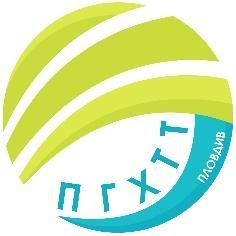 e- mail: pghtt_plov@pghtt.net, http://pghtt.net/гр. Пловдив 4003, бул. „Васил Априлов” № 156, Директор: 032/95-28-38, Секретар: 032/95-50-18,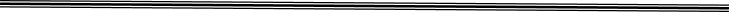 	Клас Х АГРАФИК ЗА КЛАСНИ И КОНТРОЛНИ РАБОТИI СРОК НА 2021/2022 УЧЕБНА ГОДИНАинж. Людмила Ганчева,директор на ПГ по хранителни технологии и техника гр. ПловдивУчебен предметСептемвриОктомвриНоемвриДекемвриЯнуариУчебен предметдата/часдата/часдата/часдата/часдата/часБългарски език и литература12.10.2021г. 6 час03.12.2021г.2-3 час/К.Р./ЧЕ – английски език13.10.2021г. 2 час17.11.2021 г.2 час14.12.2021г.3-4 час/К.Р./ЧЕ – немски език05.11.2021 г.5 час14.01.2022г.5-6час/К.Р./Математика09.11.2021г. 1 час08.12.2021г.6 час/К.Р./Информационни технологии25.11.2021 г.4 часИстория и цивилизации24.09.2021г. 3 час19.11.2021 г.1 час21.01.2022 г.1 часГеография и икономика28.09.2021г.1 час04.11.2021 г.1 часФилософия10.11.2021 г.3 часБиология и здравно образование23.11.2021 г.4 часФизика и астрономия19.10.2021г.  5 часХимия и опазване на околната среда18.10.2021г.  6 часТехнология на материалите25.10.2021г. 5 час